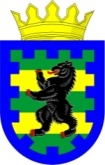 РЕСПУБЛИКА КАРЕЛИЯПРИОНЕЖСКИЙ МУНИЦИПАЛЬНЫЙ РАЙОНАДМИНИСТРАЦИЯ ДЕРЕВЯНСКОГО СЕЛЬСКОГО ПОСЕЛЕНИЯПОСТАНОВЛЕНИЕОт  ______ 2022 года							№ ___Об утверждении Положения о порядке предоставления производителям товаров (сельскохозяйственных и продовольственных товаров, в том числе фермерской продукции, текстиля, одежды, обуви и прочих) и организациям потребительской кооперации, которые являются субъектами МСП, муниципальных преференций в виде  предоставления мест для размещения нестационарных торговых объектов  на льготных условиях без проведения торгов и взимания платыВ соответствии с Федеральными законами от 6 октября 2003 года № 131ФЗ «Об общих принципах организации местного самоуправления в Российской Федерации», от 24 июля 2007 года № 209-ФЗ «О развитии малого и среднего предпринимательства в Российской Федерации», от 26 июля 2006 года № 135-ФЗ «О защите конкуренции», от 28 декабря 2009 года № 381-ФЗ «Об основах государственного регулирования торговой деятельности в Российской Федерации» муниципальной программой Деревянского сельского поселения Прионежского муниципального района Республики Карелия «Поддержка субъектов малого и среднего предпринимательства в Деревянском сельском поселении Прионежского муниципального района Республики Карелия на 2022-2027 годы», утверждённой постановлением Администрации Деревянского сельского поселения от _____ 2022 года № __, учитывая распоряжение Правительства Российской Федерации от 30 января 2021 № 208-р «О рекомендациях органам исполнительной власти субъектов РФ и органам местного самоуправления по вопросу о новых возможностях для розничного сбыта товаров», Администрация Деревянского сельского поселения ПОСТАНОВЛЯЕТ:Утвердить Положение о порядке предоставления производителям товаров (сельскохозяйственных и продовольственных товаров, в том числе фермерской продукции, текстиля, одежды, обуви и прочих) и организациям потребительской кооперации, которые являются субъектами МСП, муниципальных преференций в виде  предоставления мест для размещения нестационарных торговых объектов  на льготных условиях без проведения торгов и взимания платы согласно приложению к настоящему постановлению.Опубликовать настоящее постановление в информационном бюллетене «Вестник Деревянского сельского поселения» и разместить на сайте муниципального образования «Деревянское сельское поселение» http://derevyannoe.ru.Настоящее постановление вступает в силу со дня его официального опубликования.И.о. Главы Деревянского сельского поселения                            Е.С. СакалаускенеПОЛОЖЕНИЕо порядке предоставления производителям товаров (сельскохозяйственных и продовольственных товаров, в том числе фермерской продукции, текстиля, одежды, обуви и прочих) и организациям потребительской кооперации, которые являются субъектами МСП, муниципальных преференций в виде  предоставления мест для размещения нестационарных торговых объектов  на льготных условиях без проведения торгов и взимания платы1. Общие положения1.1. Настоящие Положение предоставления производителям товаров (сельскохозяйственных и продовольственных товаров, в том числе фермерской продукции, текстиля, одежды, обуви и прочих) и организациям потребительской кооперации, которые являются субъектами малого и среднего предпринимательства, муниципальной преференции в виде предоставления мест для размещения нестационарных торговых объектов на льготных условиях без проведения торгов и взимания платы (далее - Положение) разработано в соответствии с  Федеральным законом от 06.10.2003 г. N 131-ФЗ "Об общих принципах организации местного самоуправления в Российской Федерации", Федеральным законом от 28.12.2009 г.  N 381-ФЗ "Об основах государственного регулирования торговой деятельности", Федеральным законом от 26.07.2006 г.  N 135-ФЗ "О защите конкуренции",  муниципальной программой Деревянского сельского поселения Прионежского муниципального района Республики Карелия «Поддержка субъектов малого и среднего предпринимательства в Деревянском сельском поселении Прионежского муниципального района Республики Карелия на 2022-2027 годы», утверждённой постановлением Администрации Деревянского сельского поселения от___2022 г.  № __, постановлением администрации Деревянского сельского поселения от 09.01.2018 № 1 «Об утверждении Порядка принятия решения на размещение нестационарных торговых объектов без предоставления земельных участков на территории Деревянского сельского поселения» и Уставом Деревянского сельского поселения.1.2. Настоящие Положение определяет условия, цели, порядок и контроль предоставления муниципальной преференции в виде предоставления места для размещения нестационарного торгового объекта на льготных условиях без проведения торгов и взимания платы производителям товаров (сельскохозяйственных и продовольственных товаров, в том числе фермерской продукции, текстиля, одежды, обуви и прочих) и организациям потребительской кооперации, которые являются субъектами малого и среднего предпринимательства и осуществляющим производство товаров на территории Республики Карелия.1.3. Муниципальные преференции предоставляются без предварительного согласия антимонопольного органа в рамках реализации муниципальной программы исключительно в целях поддержки субъектов малого и среднего предпринимательства, осуществляющих производство сельскохозяйственных и продовольственных товаров, в том числе фермерской продукции, текстиля, одежды, обуви и других товаров легкой промышленности на территории Республики Карелия, отвечающих требованиям статей 4 и 15 Федерального закона от 24.07.2007  г. N 209-ФЗ "О развитии малого и среднего предпринимательства в Российской Федерации".1.4. Поддержка не может оказываться в отношении субъектов малого и среднего предпринимательства, основным видом деятельности которых не является производство и реализация сельскохозяйственных и продовольственных товаров, в том числе фермерской продукции, текстиля, одежды, обуви и других товаров легкой промышленности.1.5. В настоящем Положении используются следующие понятия:муниципальная преференция - предоставление органами местного самоуправления Деревянского сельского поселения отдельным хозяйствующим субъектам преимущества, которое обеспечивает им более выгодные условия деятельности, путем предоставления мест для размещения нестационарных торговых объектов на льготных условиях без проведения торгов и взимания платы;нестационарный торговый объект (далее – НТО) - объект, представляющий собой временное сооружение или временную конструкцию, не связанную прочно с земельным участком, вне зависимости от наличия или отсутствия подключения (технологического присоединения) к сетям инженерно-технического обеспечения, в том числе передвижное сооружение;понятие "сельскохозяйственный производитель" - используется в значении, установленном Федеральным законом от 29.12.2006 N 264-ФЗ "О развитии сельского хозяйства";субъекты малого и среднего предпринимательства - производители, осуществляющие производство сельскохозяйственных и продовольственных товаров, в том числе фермерской продукции, текстиля, одежды, обуви и других товаров легкой промышленности (далее - товары) (юридические лица, индивидуальные предприниматели), организации потребительской кооперации, отнесенные в соответствии с условиями, установленными Федеральным законом от 24.07.2008 N 209-ФЗ "О развитии малого и среднего предпринимательства в Российской Федерации", к средним предприятиям, малым предприятиям и микропредприятиям (далее - субъекты МСП);объект мобильной торговли - нестационарный торговый объект, представляющий специализированный автомагазин, автолавку или иное специально оборудованное для осуществления розничной торговли транспортное средство;заявитель - субъект малого и среднего предпринимательства, обратившийся в администрацию Деревянского сельского поселения для получения муниципальной преференции.1.6 Место для размещения нестационарного торгового объекта, в отношении которого имеется намерение  о предоставлении муниципальной преференции  должно быть  включено в  Схему размещения нестационарных торговых объектов на территории Деревянского сельского поселения, утвержденную постановлением администрации Деревянского сельского поселения (далее - Схема), и быть свободным от прав третьих лиц.Передача  товаропроизводителям права на размещение нестационарного торгового объекта другим лицам не допускается.Количество мест предоставляемых  без проведения торгов   не может превышать 20 процентов от общего количества мест  для размещения нестационарного торгового объекта, предусмотренных  Схемой.1.7. Товаропроизводитель может обратиться за предоставлением муниципальной преференции  один раз в текущем календарном  году.Одному товаропроизводителю может быть предоставлено не более 2 мест для размещения нестационарных торговых объектов.  1.8. Предоставление мест для размещения нестационарных торговых объектов товаропроизводителям осуществляется  на льготных условиях без проведения  торгов и   взимания платы путем заключения соглашения на право размещение нестационарного торгового объекта на срок не более 2 лет.2. Условия и порядок предоставлениямуниципальной преференции2.1 Администрация Деревянского сельского поселения размещает на официальном сайте администрации Деревянского сельского поселения в информационно-коммуникационной сети Интернет извещение о предоставлении муниципальной преференции, в котором указываются:- адресные ориентиры места размещения НТО;- специализация НТО;- вид НТО;- условия предоставления муниципальной преференции;- даты и время начала и окончания приема заявлений и документов, место (адрес) подачи заявления;- перечень необходимых документов для получения муниципальной преференции.2.2. Для получения муниципальной преференции товаропроизводитель предоставляет в администрацию Деревянского сельского поселения  заявление на получение муниципальной преференции по форме согласно приложению к настоящему Положению, в котором должны быть указаны следующие сведения:фамилия, имя, отчество заявителя, сведения о документе, удостоверяющем личность, 	сведения о регистрации по месту жительства (для индивидуальных предпринимателей);наименование юридического лица, адрес его места нахождения; контактные телефоны, адрес электронной почты. К заявлению прилагаются следующие документы:а) копия паспорта или иного документа, удостоверяющего в соответствии с законодательством Российской Федерации личность заявителя, а также подтверждающего регистрацию по месту жительства на территории Республики Карелия (для  индивидуального предпринимателя);б) копия свидетельства о государственной регистрации крестьянского (фермерского) хозяйства или справка о наличии личного подсобного хозяйства;в)  копии учредительных документов (для юридического лица);г) копии документов, подтверждающих полномочия руководителя юридического лица;д) документы, подтверждающие полномочия лица, подписавшего заявление;е) выписку из Единого государственного реестра юридических лиц или индивидуальных предпринимателей, полученную не ранее чем за один месяц до даты подачи заявления (по желанию);ж)   справку налогового органа на последнюю отчетную дату об отсутствии у товаропроизводителя задолженности по налоговым и иным обязательным платежам в бюджетную систему Российской Федерации и государственные внебюджетные фонды, выданную не более чем за 30 календарных дней до даты подачи заявления (по желанию);Заявитель вправе приложить к заявлению иные документы и материалы либо их копии. Копии  документов должны быть заверены в установленном порядке.В случае если товаропроизводитель не  представил по собственной   инициативе документы, указанные в подпунктах «е», «ж»  настоящего пункта, администрация Деревянского сельского поселения запрашивает и получает их самостоятельно в рамках межведомственного информационного взаимодействия.Товаропроизводитель несет ответственность за достоверность данных, представляемых им для получения муниципальной преференции в соответствии с законодательством Российской Федерации.2.3. Товаропроизводитель, изъявивший желание получить  муниципальную преференцию,  на день подачи заявления должен одновременно отвечать условиям, установленным статьей 4 Федерального закона от 24 июля 2007 года № 209-ФЗ «О развитии малого и среднего предпринимательства в Российской Федерации» и:- являться товаропроизводителем или  сельхозпроизводителем;- являться субъектом малого и среднего предпринимательства;- быть зарегистрированным  в установленном порядке в качестве юридического лица или индивидуального предпринимателя;- осуществлять  ведение деятельности на территории Деревянского сельского поселения; - не находится  в стадии реорганизации, ликвидации или банкротства, не иметь  ограничения на осуществление хозяйственной деятельности, деятельность товаропроизводителя не должна быть приостановлена в порядке, предусмотренном законодательством Российской Федерации;- не иметь просроченной задолженности по налогам, сборам и иным обязательным платежам в бюджеты любого уровня бюджетной системы Российской Федерации и государственные внебюджетные фонды (за исключением задолженности, по которой оформлены в установленном порядке соглашения о реструктуризации, соблюдаются графики погашения задолженности и своевременно осуществляются текущие платежи),  в том числе перед бюджетом Деревянского сельского поселения по заключенным договорам аренды муниципального имущества, аренды земельных участков.2.4. Поддержка не может оказываться в отношении субъектов малого и среднего предпринимательства:1) являющихся кредитными организациями, страховыми организациями (за исключением потребительских кооперативов), инвестиционными фондами, негосударственными пенсионными фондами, профессиональными участниками рынка ценных бумаг, ломбардами;2) являющихся участниками соглашений о разделе продукции;3) осуществляющих предпринимательскую деятельность в сфере игорного бизнеса;4) являющихся в порядке, установленном законодательством Российской Федерации о валютном регулировании и валютном контроле, нерезидентами Российской Федерации, за исключением случаев, предусмотренных международными договорами Российской Федерации.2.5.  В оказании поддержки отказывается в случае, если:а) не представлены документы, определенные пунктом 2.2 настоящего Положения, или представлены недостоверные сведения и документы;б) не выполнены условия оказания поддержки, установленные пунктами 1.4, 1,6, 2.3 настоящего Положения;в) ранее в отношении заявителя - субъекта малого и среднего предпринимательства было принято решение об оказании аналогичной поддержки (поддержки, условия оказания которой, совпадают, включая форму, вид поддержки и цели ее оказания) и сроки ее оказания не истекли;г) с момента признания субъекта малого и среднего предпринимательства допустившим нарушение порядка и условий оказания поддержки, в том числе не обеспечившим целевого использования места размещения нестационарного торгового объекта и условий договора на размещение  нестационарного торгового объекта прошло менее чем три года.2.6.  Для рассмотрения поступившего заявления, проверки сведений указанных в заявлении и поданных товаропроизводителем документах,   оценки возможности предоставления муниципальной преференции распоряжением администрации Деревянского сельского поселения образовывается комиссия по предоставлению муниципальных преференцией товаропроизводителям (далее – Комиссия).Комиссия формируется в составе председателя, заместителя председателя, секретаря и членов комиссии.Председатель комиссии  осуществляет общее руководство Комиссией, проводит заседания Комиссии. В отсутствие председателя Комиссии или по поручению председателя Комиссии   заседания комиссии проводит заместитель председателя Комиссии.Делопроизводство Комиссии осуществляет секретарь Комиссии. Секретарь Комиссии готовит  к рассмотрению необходимые материалы, оформляет решения Комиссии, проводит работу, связанную с организацией заседаний  Комиссии, уведомляет членов Комиссии о дате, месте и времени ее проведения  путем направления писем или телефонограмм, факсограмм либо по электронной почте.Заседания  Комиссии проводятся  по мере необходимости.   Заседание  Комиссии считаются правомочным, если на нем присутствует  не менее половины ее членов.2.7. Администрация Деревянского сельского поселения направляет заявление с приложенными к нему документами в Комиссию в течение 3 (трех) рабочих дней со дня  окончания срока приема заявлений и документов.Комиссия обеспечивает  рассмотрение заявления  и поданных товаропроизводителем документы  в течение 10 (десяти) рабочих дней с даты поступления заявлений и документов в Комиссию.По результатам рассмотрения заявления и представленных товаропроизводителем документов Комиссия принимает одно из следующих решений:1) о согласовании предоставления муниципальной преференции товаропроизводителю;2) об  отказе в согласовании предоставлении муниципальной преференции.Решение Комиссии в течение 3 (трех)  рабочих дней оформляется протоколом, который в течение 1 (одного) рабочего дня  со дня его оформления  направляется в Администрацию Деревянского сельского поселения для подготовки проекта соглашения на право размещения нестационарного торгового объекта либо проекта письма об отказе в предоставлении муниципальной преференции.2.8. Администрация Деревянского сельского поселения извещает товаропроизводителя о принятом по его заявлению решении путем направления писем или телефонограмм, факсограмм либо по электронной почте в течение 5 (пяти) рабочих дней со дня подписания протокола.2.9.  Соглашение на право размещения нестационарного торгового объекта  заключается  между администрацией Деревянского сельского поселения и товаропроизводителем в течение 10  (десяти)  календарных дней со дня принятия решения комиссией.2.10. Контроль за исполнением получателем муниципальной преференции условий предоставления преференции и условий соглашения на право размещения  нестационарного торгового объекта  осуществляет администрация Деревянского сельского поселения.2.11. В случае если на предоставление муниципальной преференции в отношении одно и того же  места размещения нестационарного торгового объекта поступает более одной заявки, то муниципальная преференция не предоставляется, а проводится конкурс в соответствии с Порядком принятия решения на  размещение нестационарных торговых объектов без предоставления земельных участков на территории Деревянского сельского поселения, утвержденным постановлением администрации Деревянского сельского поселения  2.12. Действие муниципальной преференции прекращается и соглашение на право размещения нестационарного торгового объекта   расторгается:- по инициативе товаропроизводителя;- по инициативе администрации Деревянского сельского поселения в случае нарушения товаропроизводителем условий, установленных при предоставлении муниципальной преференции.2.13. Повторное предоставление муниципальной преференции осуществляется путем заключения нового соглашения по истечении срока действия ранее заключенного договора в соответствии с порядком,  установленным настоящим разделом. Преимущественного права предоставления муниципальной преференции товаропроизводителя, ранее ее получившего на определенное место размещения нестационарного торгового объекта, не предоставляется. При этом извещение о предоставлении муниципальной преференции и принятие решения о ее предоставлении может  размещаться до окончания действующего соглашения на право размещения нестационарного торгового объекта (в целях обеспечения непрерывного пользования правом размещения нестационарного торгового объекта).Заявлениена получение муниципальной преференции1. Организационно-правовая форма и полное наименование юридического лица (Ф.И.О.   индивидуального   предпринимателя),  претендующего  на  получение преференции (далее - заявитель)_____________________________________________________________________________________________________________________________2. Ф.И.О., должность руководителя заявителя ___________________________________________________________________3.    Основной   государственный   регистрационный   номер   записи   о государственной  регистрации  юридического  лица (ОГРН) или индивидуального предпринимателя (ОГРНИП)__________________________________________________________________4. Идентификационный номер налогоплательщика (ИНН) __________________________________________________________________5.  Код Общероссийского классификатора видов экономической деятельности (ОКВЭД),  к  которому  относится деятельность заявителя в рамках реализации проекта __________________________________________6.   Адрес   (место   нахождения)  юридического  лица  (индивидуального предпринимателя) (фактическое ведение деятельности) ___________________________________________________________________7. Почтовый адрес заявителя ___________________________________________________________________ 8.  Адресные  ориентиры  места  размещения  НТО,  в  отношении которого товаропроизводитель претендует (согласно утвержденной Схеме  размещения  нестационарных  торговых  объектов на территории Деревянского сельского поселения)_____________________________________________________________9.  Контактное лицо  ________-_________________________________10. Контактные телефоны: рабочий: __________________________ мобильный: _____________________факс: _____________________________ E-mail: __________________________11. Банковские реквизиты ________________________________________________________________________________________________________________________________________________________________12. ___________________________________________________________________наименование заявителя    подтверждает следующее:12.1. Является товаропроизводителем __________________________ осуществляется самостоятельно (______________________________________).                                    наименование заявителя12.2.  Является  субъектом  малого  и  среднего  предпринимательства  в соответствии  с  условиями (критериями), установленными Федеральным законом от  24.07.2007 № 209-ФЗ «О развитии малого и среднего предпринимательства в Российской  Федерации»,  и  учитывается в Едином реестре субъектов малого и среднего предпринимательства.12.3.  Зарегистрирован  в установленном порядке в качестве юридического лица  или  индивидуального  предпринимателя  и фактически осуществляет свою деятельность на территории Республики Карелия.12.4.  Отсутствует просроченная задолженность по налогам, сборам и иным обязательным  платежам в бюджеты любого уровня бюджетной системы Российской Федерации  и государственные внебюджетные фонды (в том числе перед бюджетом Деревянского сельского поселения по заключенным договорам аренды муниципального имущества, аренды земельных участков, находящихся в муниципальной   собственности,  и   земельных   участков,   находящихся   в государственной  собственности  до разграничения, на право размещения НТО и иным договорам).12.5. На день подачи заявления в отношении___________________ __________________________________________________________________                                                  наименование заявителяотсутствует процедура реорганизации, ликвидации, банкротства и ограничения  на  осуществление  хозяйственной деятельности, деятельность не приостановлена  в  порядке,  предусмотренном  законодательством  Российской Федерации.13. Настоящим ______________________________________ гарантирует                                      наименование заявителядостоверность информации, представленной в  настоящем  заявлении,  а  также  всех приложенных   к   настоящему  заявлению  документах  и  подтверждает  право администрации Деревянского сельского поселения запрашивать у нас,  в  уполномоченных  органах власти, уточняющую представленные сведения информацию.14. ______________________________________________ дает свое согласие                  наименование заявителяна осуществление администрацией Деревянского сельского поселения проверок соблюдения   условий   предоставления   муниципальной  преференции  в  виде предоставления места для размещения НТО на льготных условиях.Руководитель юридического лица/индивидуальный предприниматель______________________________________________________________                                        подпись    расшифровка подписиМ.П."___" ___________ 20__ г.ПРИЛОЖЕНИЕУТВЕРЖДЕНОпостановлением администрации Деревянского сельского поселения
 от ____2022 № ____ПРИЛОЖЕНИЕ кПорядку предоставления производителям товаров (сельскохозяйственных и продовольственных товаров, в том числе фермерской продукции, текстиля, одежды, обуви и прочих) и организациям потребительской кооперации, которые являются субъектами МСП, муниципальных преференций в виде  предоставления мест для размещения нестационарных торговых объектов  на льготных условиях без проведения торгов и взимания платы